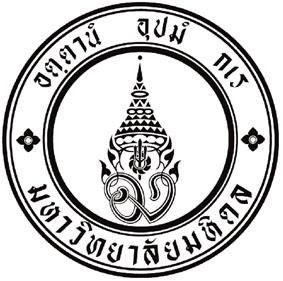         ส่วนราชการ...............................................................โทร …………………..……..โทรสาร.................................ที่              วันที่     เรื่อง   ขอส่งนิพนธ์ต้นฉบับบทความวิชาการภาษาอังกฤษ (Manuscript) เพื่อแก้ไขภาษาเรียน   คณบดี	ด้วย  ศ. / รศ. / ผศ. / อาจารย์ / ดร. / อื่นๆ  			(ระบุชื่อผู้เสนอ)				ซึ่งลักษณะงานเป็น  แพทย์               พยาบาล            นักวิจัย           อื่นๆ (ระบุ) 				E-mail 				มีความประสงค์ขอส่งนิพนธ์ต้นฉบับบทความวิชาการภาษาอังกฤษ (Manuscript) เพื่อแก้ไขภาษา ทั้งนี้ได้แนบรายละเอียดมาต่อไปนี้ผู้ยื่นเรื่องข้างต้นเป็น      First author        Corresponding author    ของ Manuscript    ชื่อบทความผลงานวิชาการ เรื่อง	(ระบุชื่อเรื่องผลงานวิชาการ)		    		    	         	    	         	    	         	    	         	    	         	 	         	            ชื่อวารสารที่คาดว่าจะลงตีพิมพ์	(ไม่ต่ำกว่า Q2 ในสาขาวิชาการที่เกี่ยวข้อง)    	  Manuscript นี้ เคยส่ง Submitted ไปยังวารสารอื่นแล้ว โดยไม่มี Comments จาก peer review         Manuscript นี้ เคยส่ง Submitted ไปยังวารสารอื่นแล้ว และมี Comments จาก peer review         Manuscript นี้ ยังไม่เคยส่งไปวารสารใดๆ พร้อมกันนี้ได้แนบเอกสารสำเนา Manuscript จำนวน ๑ ฉบับ พร้อมไฟล์ที่เกี่ยวข้องบรรจุใน  CDสำเนาเอกสารรับรองจากคณะกรรมการจริยธรรมฯ เลขที่ 			    	      	                       (ถ้ามิได้ผ่านการพิจารณาจากคณะกรรมการจริยธรรมฯ) เหตุผล เนื่องจาก	               	 	จึงเรียนมาเพื่อโปรดเสนอพิจารณา						ลงนาม												             (					)					          หัวหน้าภาควิชา/สำนักงาน				สำหรับเจ้าหน้าที่ตรวจสอบ  มีสำเนา Manuscript           CD สามารถเปิดข้อมูลได้  วารสารที่คาดว่าจะลงตีพิมพ์ไม่ต่ำกว่า Q2  มีสำเนา EC      ไม่มีสำเนา EC แต่ได้ระบุเหตุผลมาแล้ว					ผู้ตรวจสอบ            (นางสาวมาลินี  รุ่งสว่าง)                       (นางมุกดาลักษณ์ บุญทรง)               หัวหน้างานบริหารทั่วไปสนับสนุนการวิจัยวันที่					สำหรับรองคณบดีพิจารณาบทความวิชาการแล้วเห็นควรให้    ส่งผู้ให้บริการ    ส่งผู้นิพนธ์แก้ไขมาใหม่     อื่นๆ 					    (ศาสตราจารย์ นายแพทย์บุญส่ง  องค์พิพัฒนกุล)รองคณบดีฝ่ายวิจัย ปฏิบัติหน้าที่แทนคณบดีคณะแพทยศาสตร์โรงพยาบาลรามาธิบดี	วันที่ 					มุ่งเรียนรู้ คู่คุณธรรม ใฝ่คุณภาพ ร่วมสานภารกิจ คิดนอกกรอบ รับผิดชอบสังคม  